Bezoek aan de tweede kamer!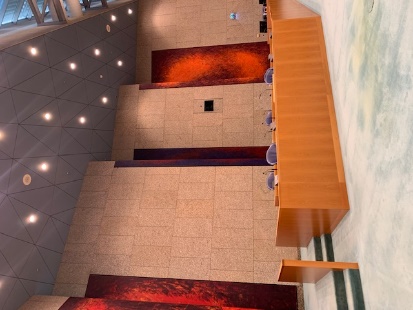 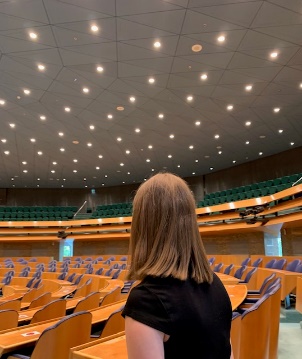 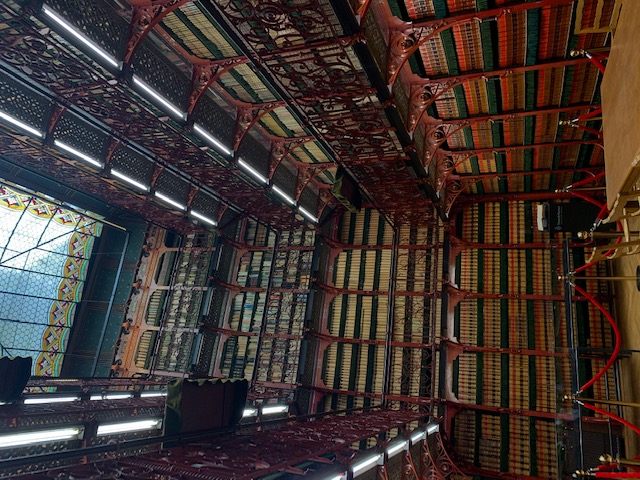 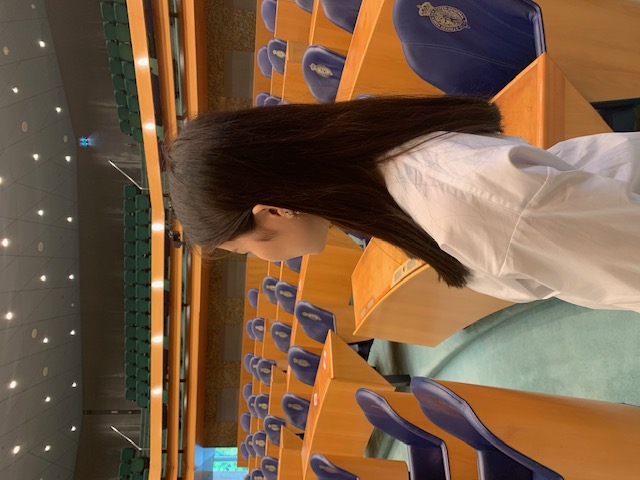 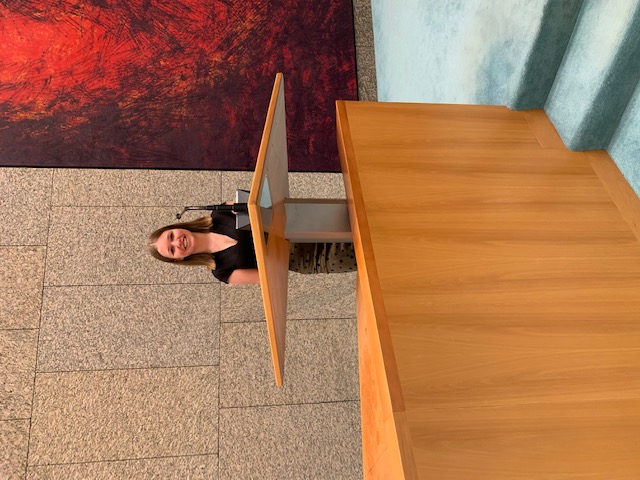 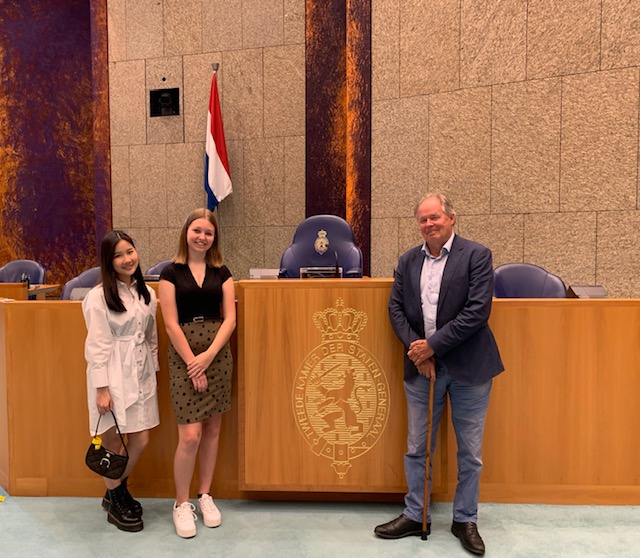 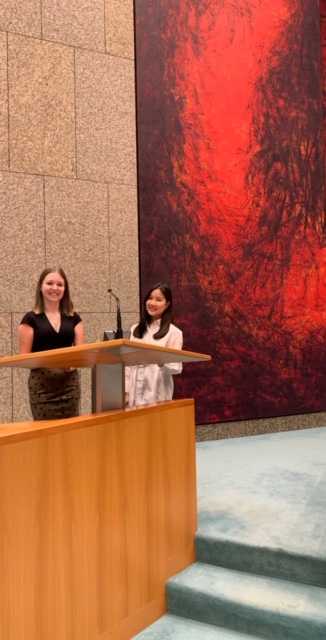 